Классный час«Мир моих увлечений»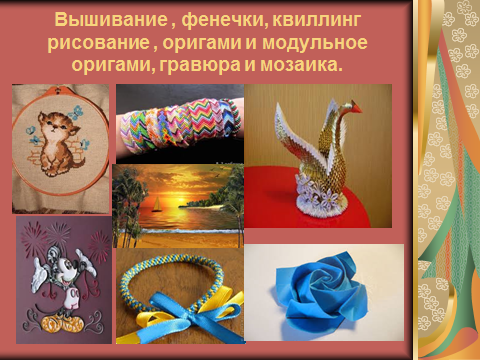 Н. В. Зуевавоспитатель учебного курса 5-х классовМосква 2013 г.Тема: «Мир моих увлечений»Методическая характеристика темы:  данный  классный час - это своего рода презентация увлечений. Его задача - не столько знакомство воспитанниц с миром увлечений, сколько открытие друг друга. Увлечение каждой девочки не только приоткрывает частичку ее внутреннего мира, но и дает повод для общения со сверстницами, а это, в конечном счете, ведет к сплочению коллектива.Использование современных педагогических технологий:Технология воспитательной работы с коллективом класса по Е.Н. Степанову;Технология воспитания с помощью аудиовизуальных технических средств.Цель: определение самобытности каждого ребёнка через раскрытие его увлечений.Задачи: Расширить кругозор детей, сформировать положительную мотивацию к саморазвитию;побуждать к участию в различных кружках, секциях, к развитию своих способностей и талантов;воспитать понимание ценности каждого человека;уметь слушать друг друга.Форма проведения: путешествие  (представление мини-проектов) в мир увлечений.Подготовительная работа: 1) подготовить сценарий мероприятия, мультимедийную  презентацию;2)проведение анкетирования с воспитанницами, по результатам анкетирования разделение на группы, совместное составление рассказа, в котором  воспитанницы  коротко представляют свое хобби, рассказывают, о положительном влиянии своего увлечения на характер, о своих достижениях;3) беседа с воспитанницами о проектной деятельности,  помощь в подготовке проектов групп;4) работа с членами жюри - подобрать, познакомить с критериями оценки;4) подбор музыкального сопровождения к классному часу;5) продумывается награждение.6)  подготовка кабинета: учебные столы ставятся по периметру кабинета, где будут сидеть воспитанницы. Оборудование: компьютер, интерактивная доска, презентация, конспект урока.Оформление: на интерактивную доску вывести название классного часа. План:1. Вступительное слово.2. Презентация мини-проектов воспитанниц.3. Подведение итогов проектной деятельности. Рефлексия.4. Заключительное слово.Ход классного часа1. Вступительное слово.Здравствуйте уважаемые гости и воспитанницы. Наш классный час называется «Мир моих увлечений». В жизни каждого человека есть увлечение. Люди рисуют, поют, собирают марки, разводят рыбок или слушают музыку, читают или выращивают кактусы. У каждого свое хобби. Между прочим, у слова «хобби» достаточно любопытная история. Многие считают, что оно произошло от английского языка, однако корни у него немецкие. Так в 18 веке крестьяне называли детскую игрушечную лошадку. А вот своим современным значением слово «хобби» обязано английскому писателю Лоренсу Стерну, который в конце 18 века опубликовал свой роман «Жизнь и мнения Тристрама Шенди». Именно там слово «хобби» использовалось в значении «увлечение».Увлечения были у многих великих людей. Известный русский поэт Александр Блок с ранних лет вместе с дедом бродил по полям, лесам, болотам, отыскивая растения для ботанической коллекции. Всё это вдохновляло его на написание стихотворений. Поэт ещё в 5 лет пытался сочинить примерно такие стихи:Зая серый, зая милый, я тебя люблю,Для тебя-то в огороде я капусту и коплю.И это первое увлечение переросло позже в литературную деятельность. В доме, где жила Софья Ковалевская, известная женщина-математик, одна стена была оклеена листами лекций профессора Остроградского о дифференциальном и интегральном исчислении. Листы с формулами привлекли внимание любопытной девочки. Она подолгу стояла и пыталась разобрать хотя бы отдельные фразы. Вид многих формул крепко врезался в память маленького ребёнка, хотя их смысл пока ещё не был понятен 8-летней девочке. Однако чуть позднее у Софьи появился целенаправленный интерес к математике.Некоторые великие люди прославились именно своими увлечениями. Например, прекрасный врач Владимир Иванович Даль любил собирать русские слова, пословицы, сказки. И прославился он своим толковым словарем, который всем известен сейчас как Словарь Даля. Великий русский композитор Александр Порфирьевич Бородин, автор оперы «Князь Игорь», по профессии был химиком.Перед  классным часом я, побеседовав с девочками, узнала, что каждая увлекается чем-то. Но не все знают об увлечениях друг друга.И сегодня мы с вами узнаем об увлечениях воспитанниц 5 «В» класса. И представлять свои увлечения они будут в необычной форме – презентация проектов. В начале работы над данной темой было проведено анкетирование, которое помогло выявить 4 мира увлечений – Мир музыки, Мир спорта, Мир очумелых ручек и Мир оригинальных увлечений. А чтобы было интереснее готовится к классному часу, мы решили внести элемент соревнования  и пригласили жюри, которое и выявит победителя. Представляю Вам жюри_______________________.2. Презентация мини-проектов воспитанниц.Итак, начинаем наше путешествие в Мир увлечений. Первый Мир – Мир спорта, мир ловких, смелых, умелых. Приглашаю группу тех, кто увлекается спортом.Выступление 1 группы – «Мир спорта»Спасибо за интересное выступление. Нас ждет еще один Мир – Мир умелых ручек. В этом мире обитают те, которые обожают что-нибудь мастерить. Покажитесь, умельцы, расскажите о своем увлечении!	Выступление 2 группы – «Мир умелых ручек».	Благодарю наших умельцев за интересную экскурсию и приглашаю Вас в Мир музыки. Всех, кто любит играть на музыкальных инструментах, петь и просто слушать музыку, просим рассказать о своем увлечении.	Выступление 3 группы – «Мир музыки».	И завершат наше путешествие  те участники, чьи хобби трудно отнести в какую-то группу. Я приглашаю Вас  в «Мир оригинальных увлечений».	Выступление 4 группы – «Мир оригинальных увлечений».3. Подведение итогов проектной деятельности. Рефлексия.Пока жюри совещается и думает, кому отдать пальму первенства, участники поделятся своими впечатлениями.Как вы думаете, полезным ли был для вас сегодняшний разговор?Что вы почувствовали, узнав об увлечениях одноклассниц?Объявление итогов.4.Заключительное слово.Вот и подошло к концу наше мероприятие. Спасибо всем девочкам, которые рассказали о своих увлечениях, всем, кто проявил свои способности в кулинарии, в вокале, в актерском мастерстве. Спасибо гостям, что пришли к нам. Я очень рада, что ваши занятия так разнообразны, а самое главное, что вы этим по-настоящему увлечены. Это говорит о вашем богатом духовном мире. Ведь жизнь увлеченного человека гораздо богаче, интереснее и красочнее.Заключительная песня